HISTORICAL BACKGROUND OF THE BARANGAYS OF BANI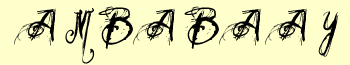 	The word Ambabaay is not an Ilocano word but instead it is a Bolinao word which refers to a tree.  In Ilocano the word “Ambabaay” refers also to a name of a tree called “Alucon”.  Long time ago, Alucon trees were abundant in the place that most of their favorite dishes consist of its flowers together with its young leaves mixed with eggplant, ampalaya, other leafy vegetables and fried or roasted fish to make it more  palatable.  This is called “Dinengdeng” by the Ilocanos.  Since Bolinao is a nearby town of Bani, they adopt the name “AMBABAAY” to name the place which also refers to the abundance of “Alucon” trees in the place.  Barangay Ambabaay is well-known for its two sitios namely:  the Vulcan Perik, a hill on the southernmost part of the barangay, it got its name from a man who fought for his love till his last breath and the Kaging, a plain located on the northernmost part of the barangay, the place derived its name from the many Kagings or bats that used to live in the trees at the sides of the fishponds.    